What I need to bring to my Pre-K 5’s class...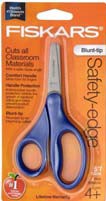 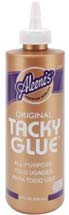 Please bring the following items to Parent Orientation. Please do not substitute brands.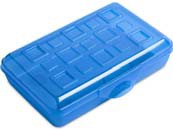 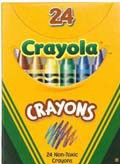 6x9 in pencil box*Fiskars Blunt Tip Scissors*2—24 count boxes of Crayola Crayons*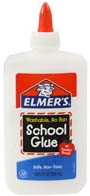 2 Packages Crayola Broadline Washable Markers— 10 Classic Colors*8 Large (22g) Elmer’s glue sticks*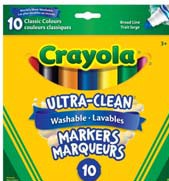 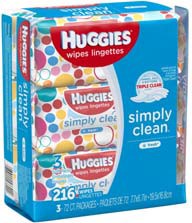 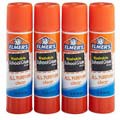 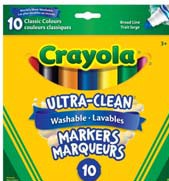 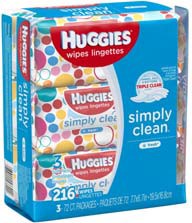 4 oz bottle White Elmer’s School glue*1 bottle (4oz) Aleen’s Tacky Glue*Marbled Composition Notebook*1 palette, 16 colors watercolors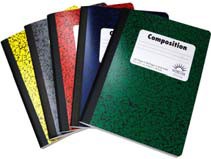 1 Clorox Anywhere Spray (may be hard to find)2—70ct or higher packages of Huggies baby wipes1 box gallon size Ziploc bags1 Change of clothes (please place in the Ziploc bag provided)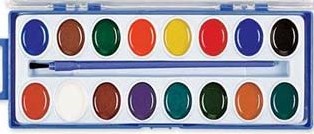 *Please label individual items with your child’s name or initials.Please bring the following items to preschool each day…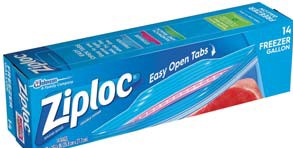 Peanut/Tree Nut free snack—labeled with child’s name and dateReﬁllable water bottle with a straw—labeled with child’s nameMy MVP tote bagMy Parent/Teacher Communication folderAppropriate cold weather clothes for outside play (coat, hat, mittens, etc.)